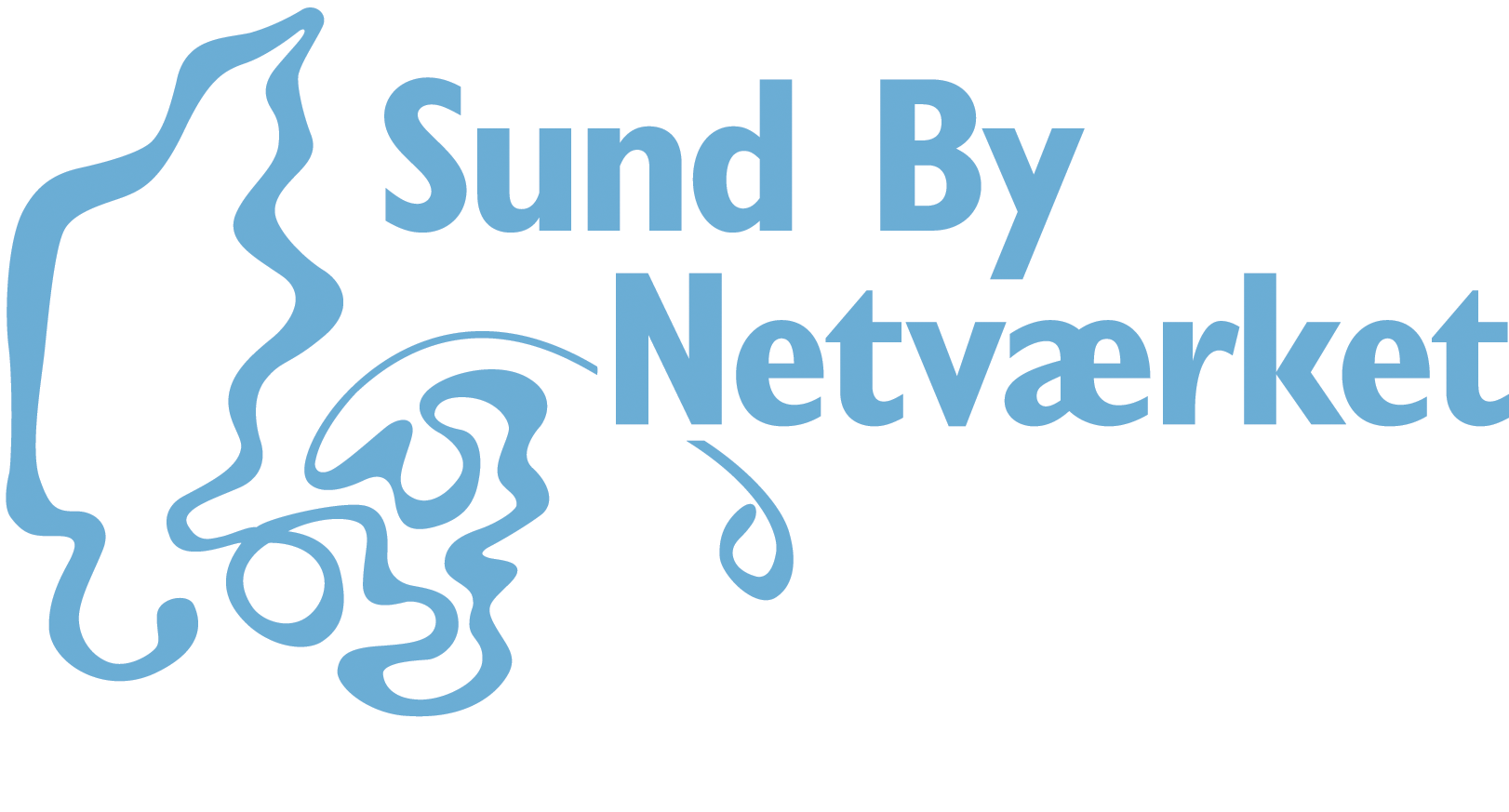 I samarbejde med Holbæk og Bornholms kommuner inviterer Sund By Netværkets tobaksgruppe til temadag om unge og rygning. 
Tid: 3. december kl. 10 -15 i Holbæk.

Dagsorden
      10.00 - 10.15Indledning og dagens program v. Henrik Borggren næstformand i Sund By Netværkets tobaksgruppe.10.15 – 11.15: E-cigaretter hos unge: hygge med vennerne eller bombe under folkesundheden? v. Charlotta Pisinger. Kl. 11.15 - 11.55: Valg til formandskabet i tobaksgruppen.Gave indsamling til afgået formand Mie Møller Nielsen.12.00 - 12.45Frokost og netværk.12.45 - 13.30Mindske antallet af storrygere på Social- og Sundhedsuddannelserne, et Satspuljeprojekt under Storrygerpuljen v. Caroline Lyng Brandt Kræftens Bekæmpelse.13.30 - 14.15 Forebyggelsesindsatser og succeskriterier i forhold til unge og rygning. Oplæg med erfaringer og inspiration fra indsatser på en række ungdomsuddannelser og efterfølgende diskussion i grupper.Kaffe og the undervejs.14.15 - 14.30Temaer og møder i 2015.14.30 - 14.55 Sundhedsstyrelsen informerer bla. om næste års nationale kampagne uge 12-13 og 46-47 i 2015.14.55	Tak for i år og goddag til et forrygende 2015.Tilmelding via Sund By Netværkets hjemmeside under kalender.Adresse: Mellemvang 7, 4300 Holbæk, lokale 2.  Bil: 5 min. fra afkørsel 19 Holbækmotorvejen. Fri parkering. Bus eller gang: Fra Holbæk station 2½ km eller Bus 501A (18min.)